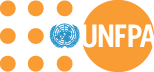 TERMES DE REFERENCE – Poste de Chauffeur – KitshangaTitre du poste : Chauffeur Type de contrat : TA (Contrat temporaire)Catégorie :             ICS 2 (GS2) Lieu d’affectation :   Kitshanga (Nord Kivu),  RDC Organisation générale du posteSous la supervision générale du Coordonnateur de programme d’UNFPA Bureau Décentralisé de Goma, le staff assumera les taches suivantes :conduire le véhicule qui lui est confié pour les activités du Projet conduire les fonctionnaires, experts, consultants, visiteurs selon les instructions reçues de la hiérarchiedistribuer et collecter le courrier suivant les instructions reçuesassurer le suivi de l’entretien permanent du véhicule qui lui est confié (fiche de maintenance) ; tenir à jour le carnet de bord journalier du véhicule, signaler toutes pannes constatées, prévenir à temps du calendrier de maintenance du véhicule ;maintenir quotidiennement la propreté et le confort du véhicule consigner tous les déplacements et missions en notant le kilométrage et la consommation du carburant ; huiles et autres lubrifiants Tenir à jour les différents documents administratifs du véhicule conformément à la réglementation en vigueur applicable au système des NU. (visites techniques, etc.) ;Veiller à ce que les formalités prévues dans les dispositions et réglementaires soient remplies en cas d’accident ;exécuter toute autre tâche dans le cadre des activités du projet  Compétences fonctionnelles ConduiteEntretien du véhicule Sûreté et sécuritédisponibilité et courtoisieCompétences de baseIntégrité/Engagement au mandat ;Echange de connaissances/Formation continue ; Capacité de travail en équipe ; Capacité de communication et des idées ;Orientation vers les résultats/Engagement pour l’excellence ; Proactivité. VI.  Qualifications requisesEtre titulaire d’au moins un certificat  d’études primaire et d’un brevet d’aptitude professionnelle en mécanique-auto ou d’un brevet en conduite automobile ;Etre de nationalité congolaise ou titulaire de la résidence en RDC ;Etre titulaire d’un permis de conduire B au minimum ;Avoir une expérience professionnelle de deux (2) ans minimum dans le domaine de la conduite sur le terrainAvoir une bonne connaissance du Français (écrit – parle).Avoir une expérience de travail avec le Système des Nations Unies serait un atoutAvoir une connaissance de la langue locale (de la région) est un atout 